建築確認申請事前調査報告書の電子申請に対応します　これまで建築確認申請事前調査報告書の提出については、書類を窓口に持参いただくかメールで提出いただいた後に担当者確認印を押した原本を受け取りにきていただいておりましたが、令和６年１月より、建築確認申請事前調査報告書について、担当者確認印を押した報告書の写し（メールで返信したもの）を建築確認申請書に添付して提出する事が可能になりました。（以下フロー図参照）このことを受けて、菊池市では建築確認申請事前調査報告書の提出フォームを作成し、データで提出いただけるよう取り扱いを変更しました。　この機会に電子申請をご利用ください。　なお、これまで通り書類での提出も可能です。　　建築確認申請事前調査報告書の提出フォーム：https://logoform.jp/form/fJeH/322541（提出されるデータについてはＰＤＦファイルに変換して提出してください。）※菊池市ホームページ「建築確認申請事前調査」ページにも提出フォームのリンクがあります。（建築確認申請事前調査報告書提出フロー図）※都市計画情報を確認される際には、問い合わせフォームがありますので、確認したい事項がある場合にはご利用ください。　都市計画問い合わせフォーム：https://logoform.jp/form/fJeH/322541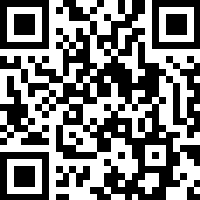 